Completing Death Certificate Handout 1:Resources: 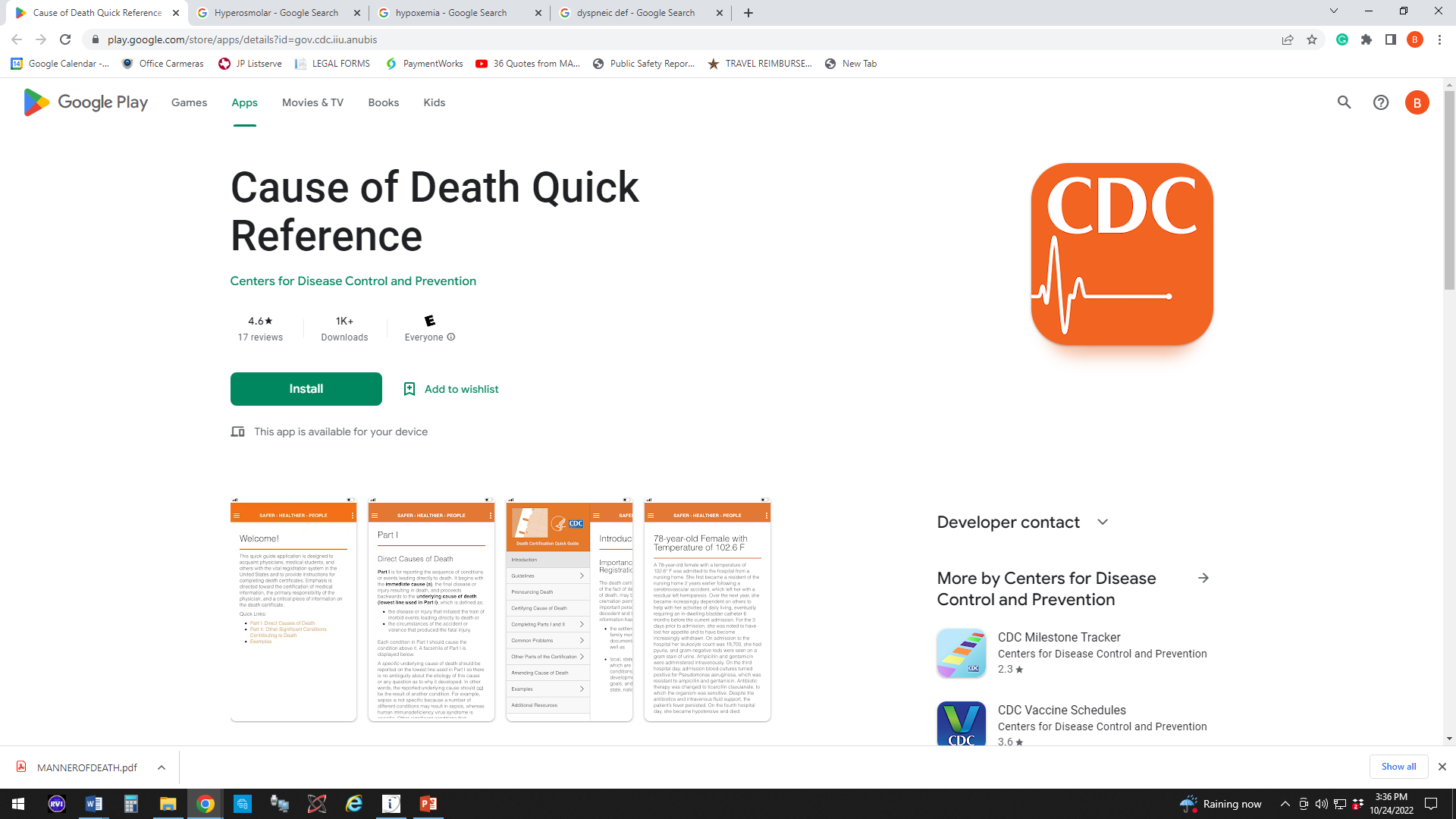 How And When to Start: 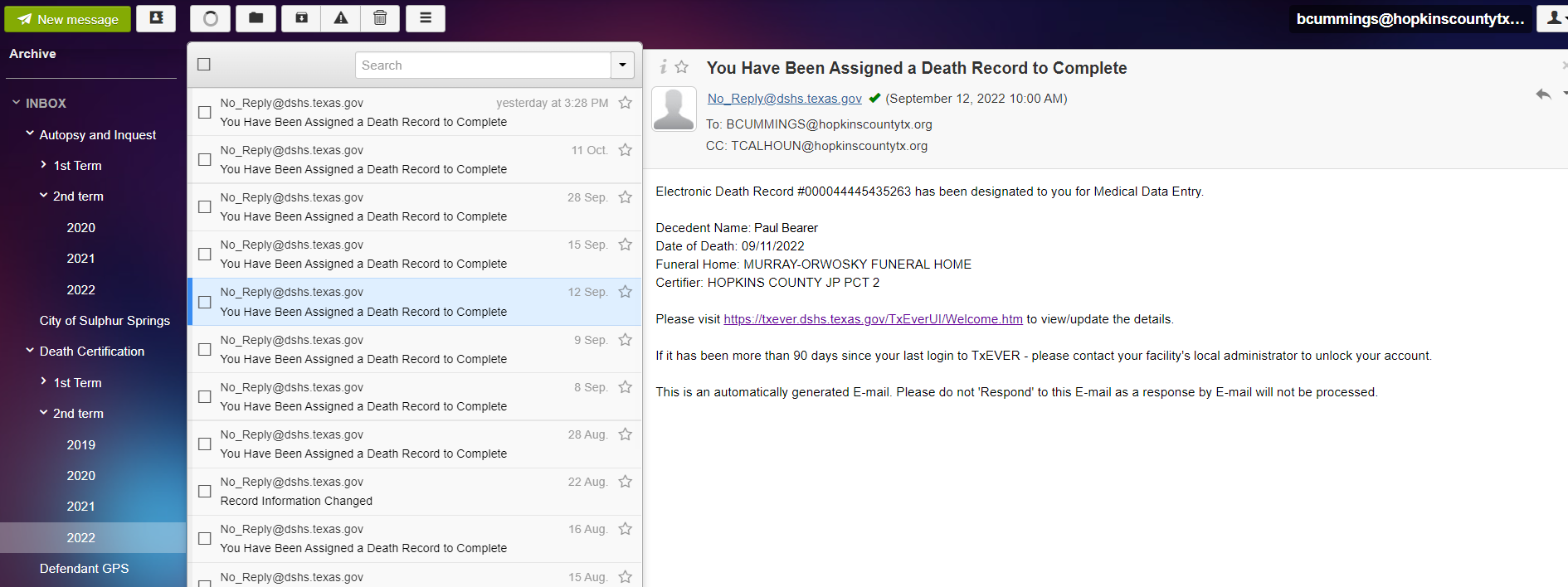 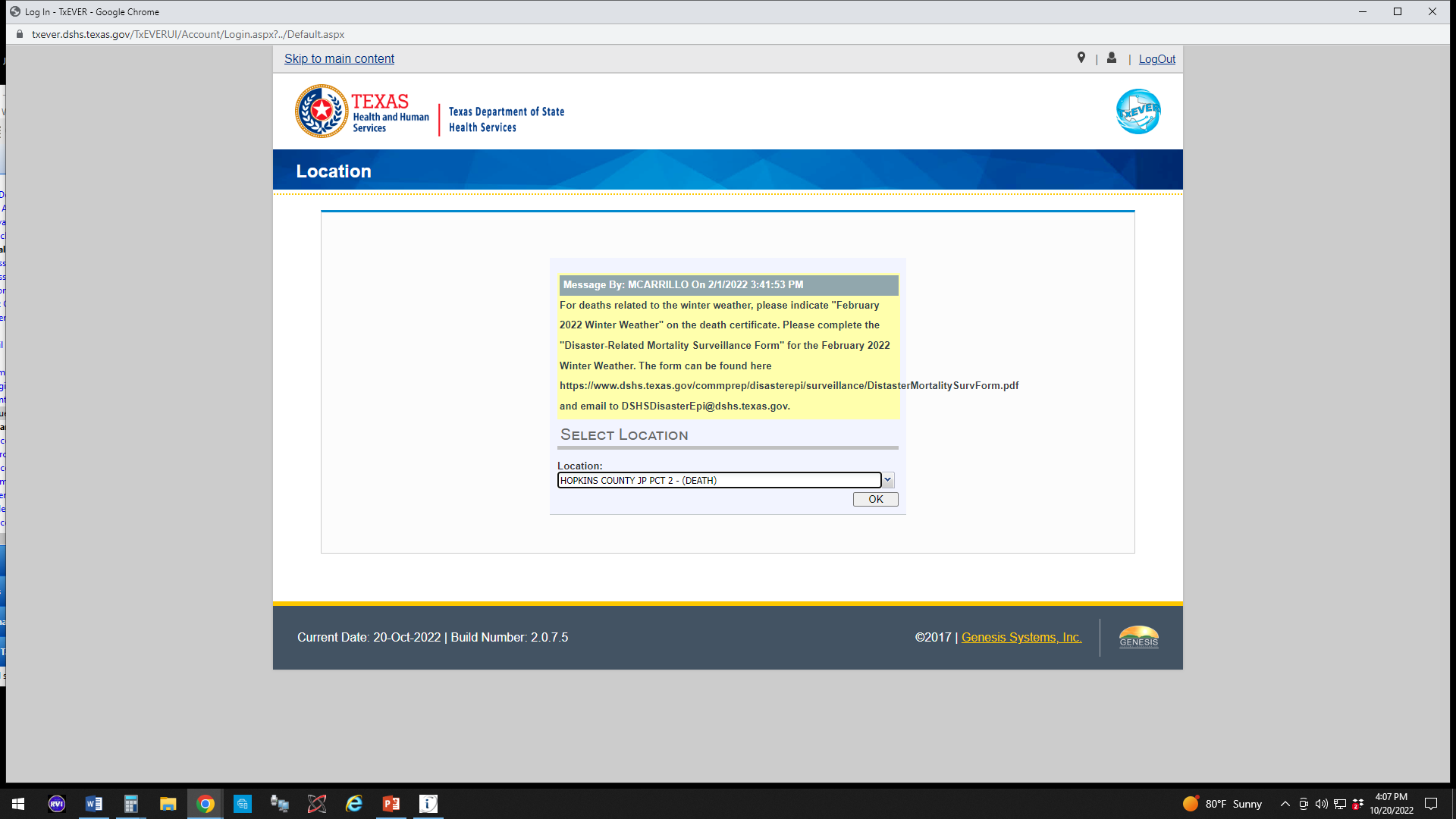 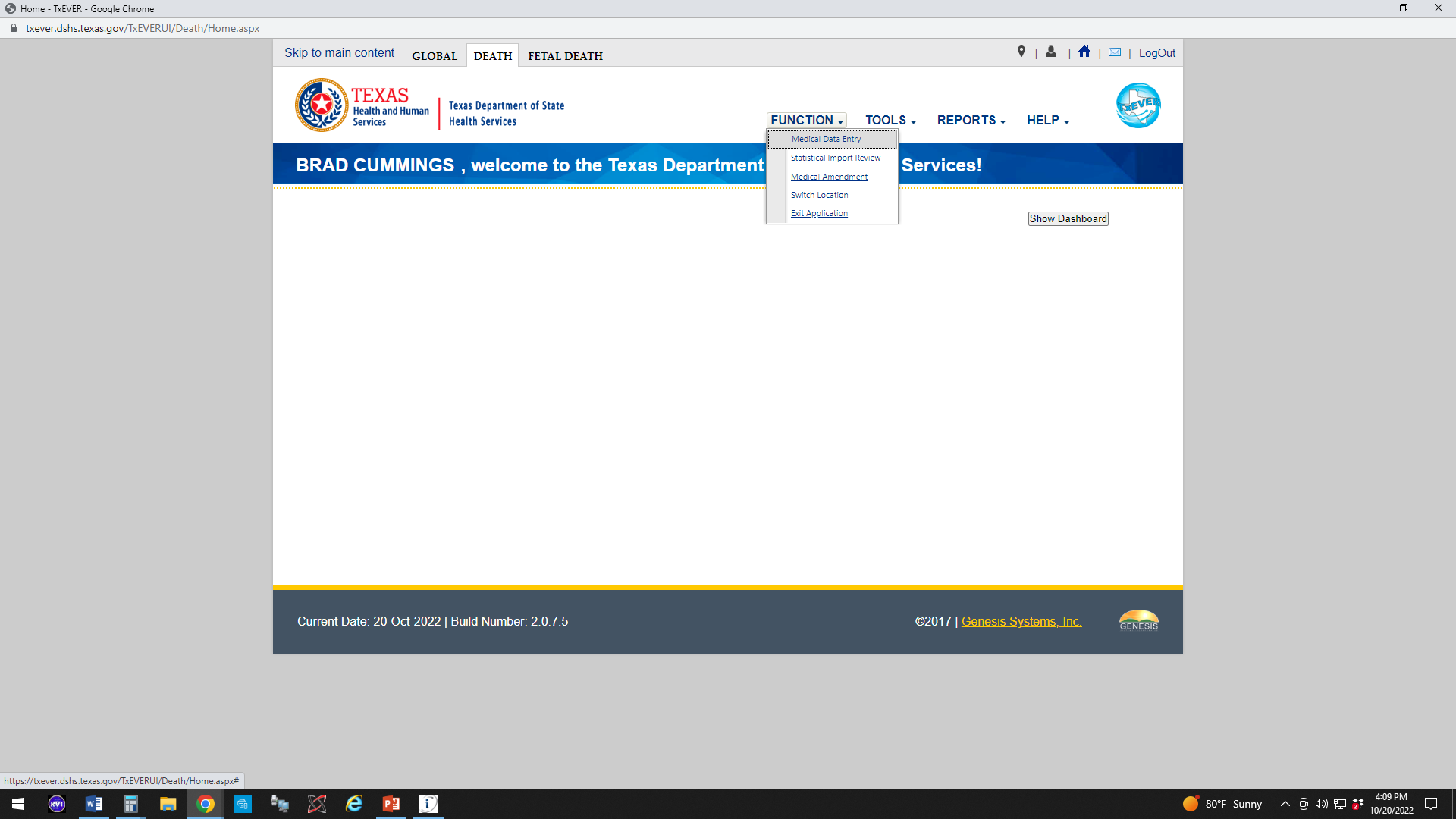 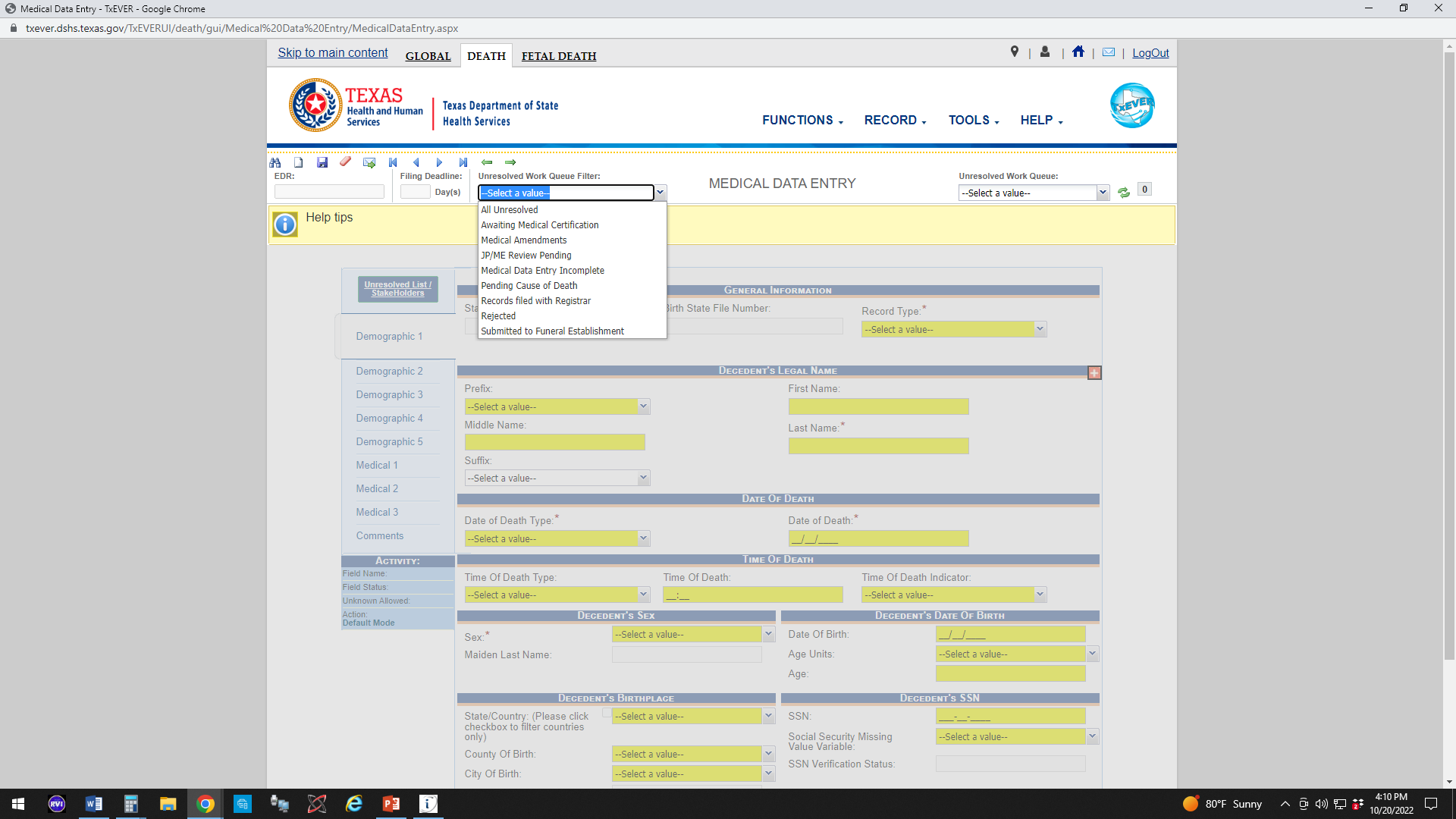 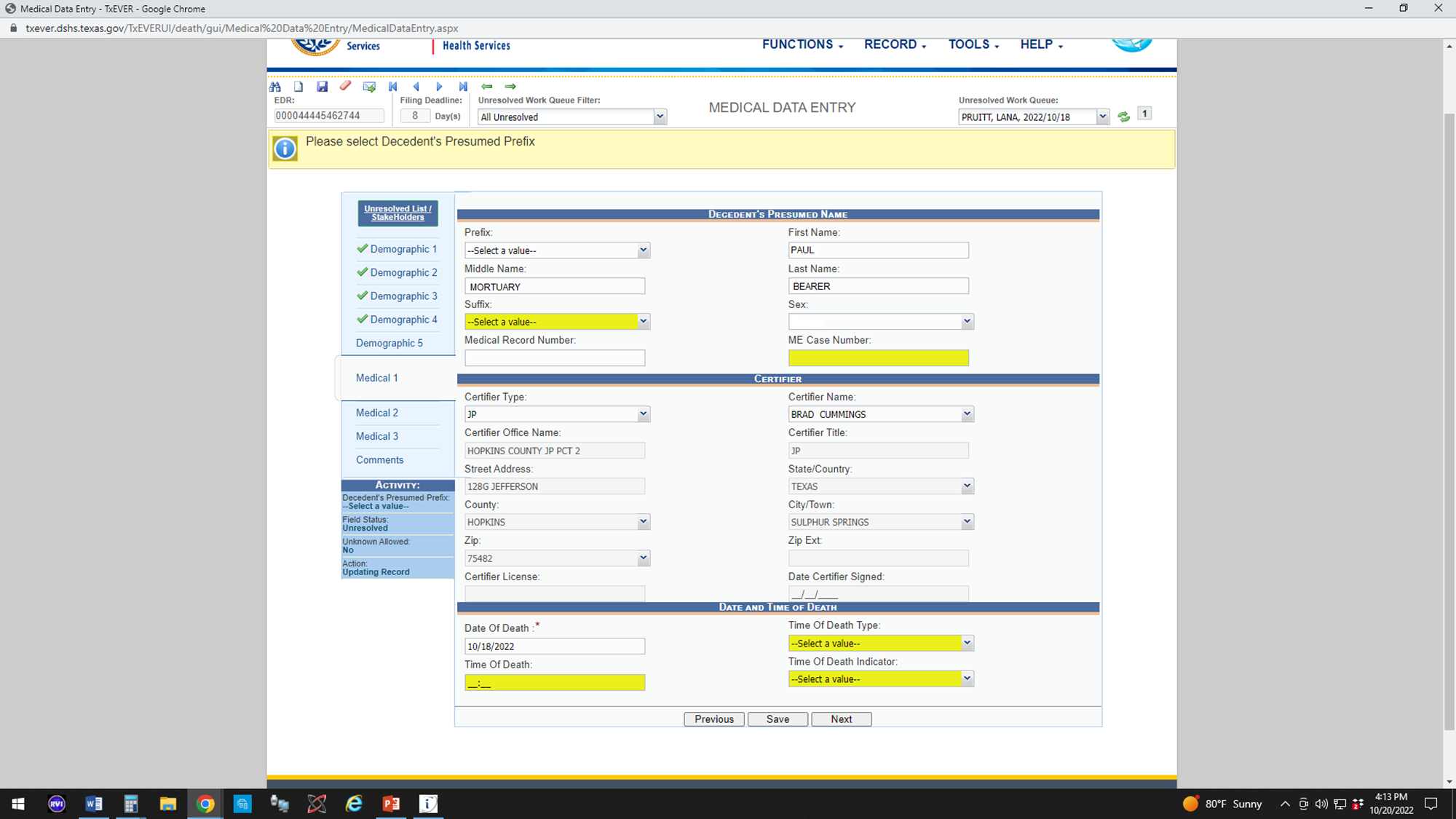 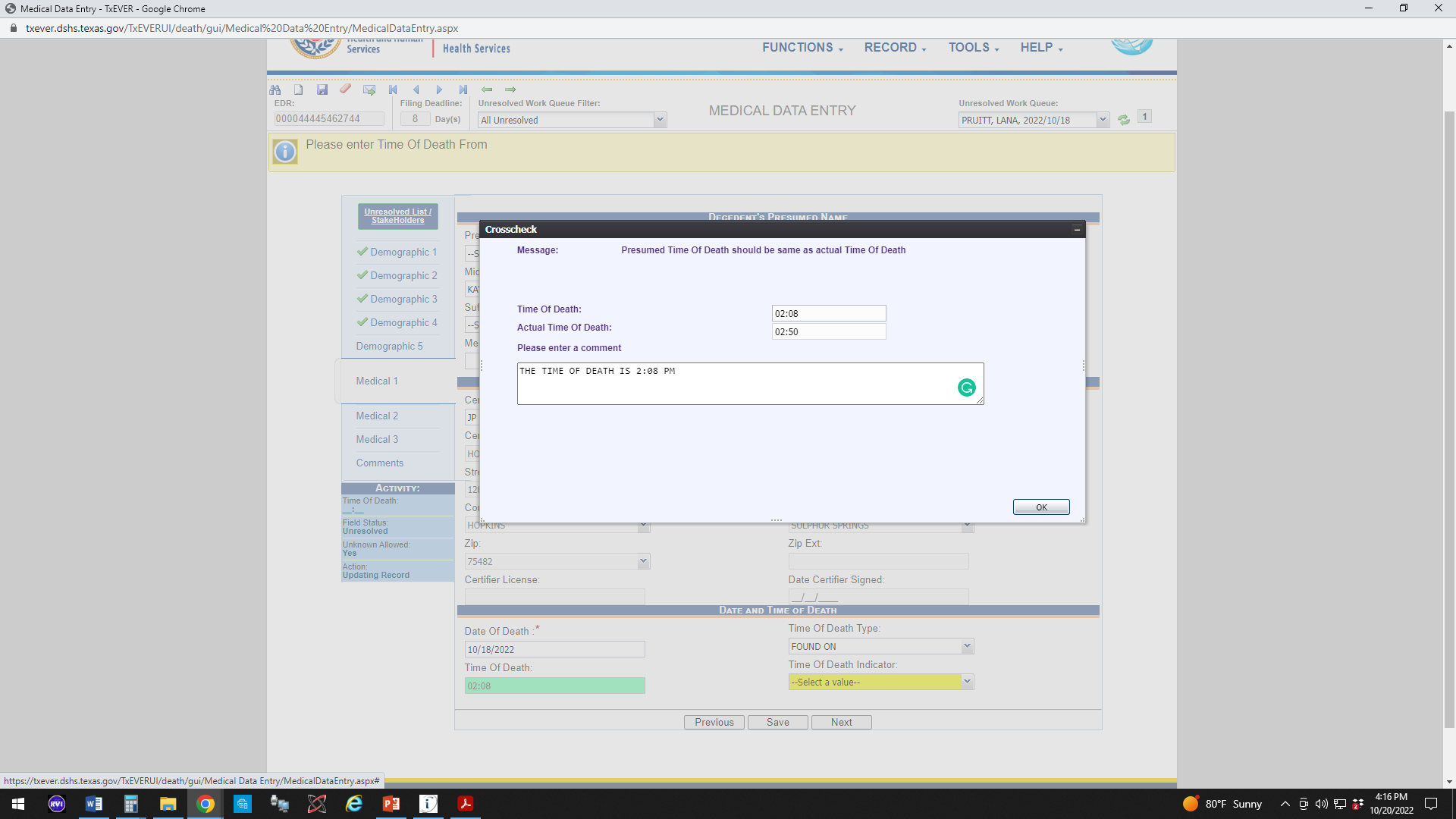 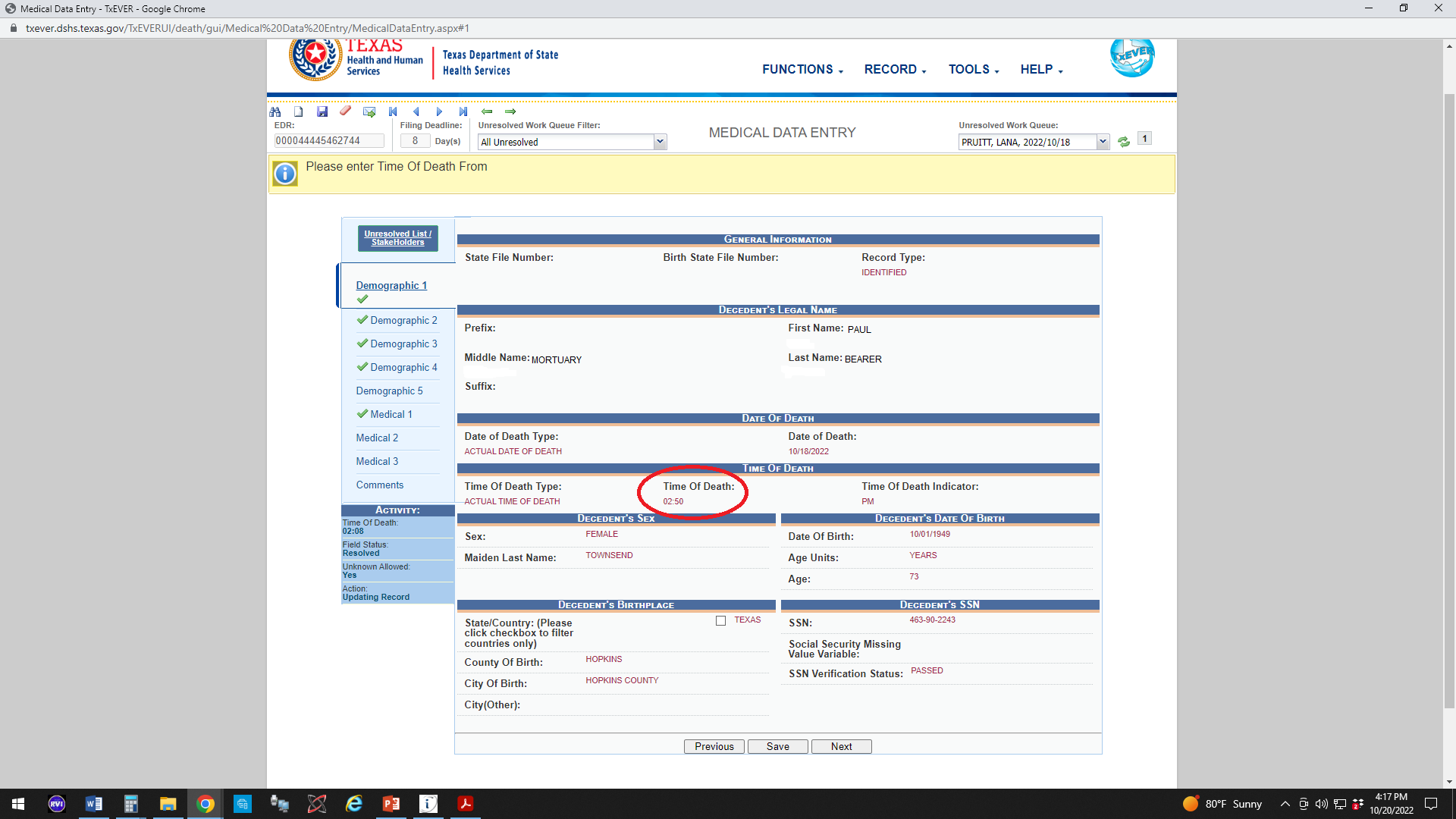 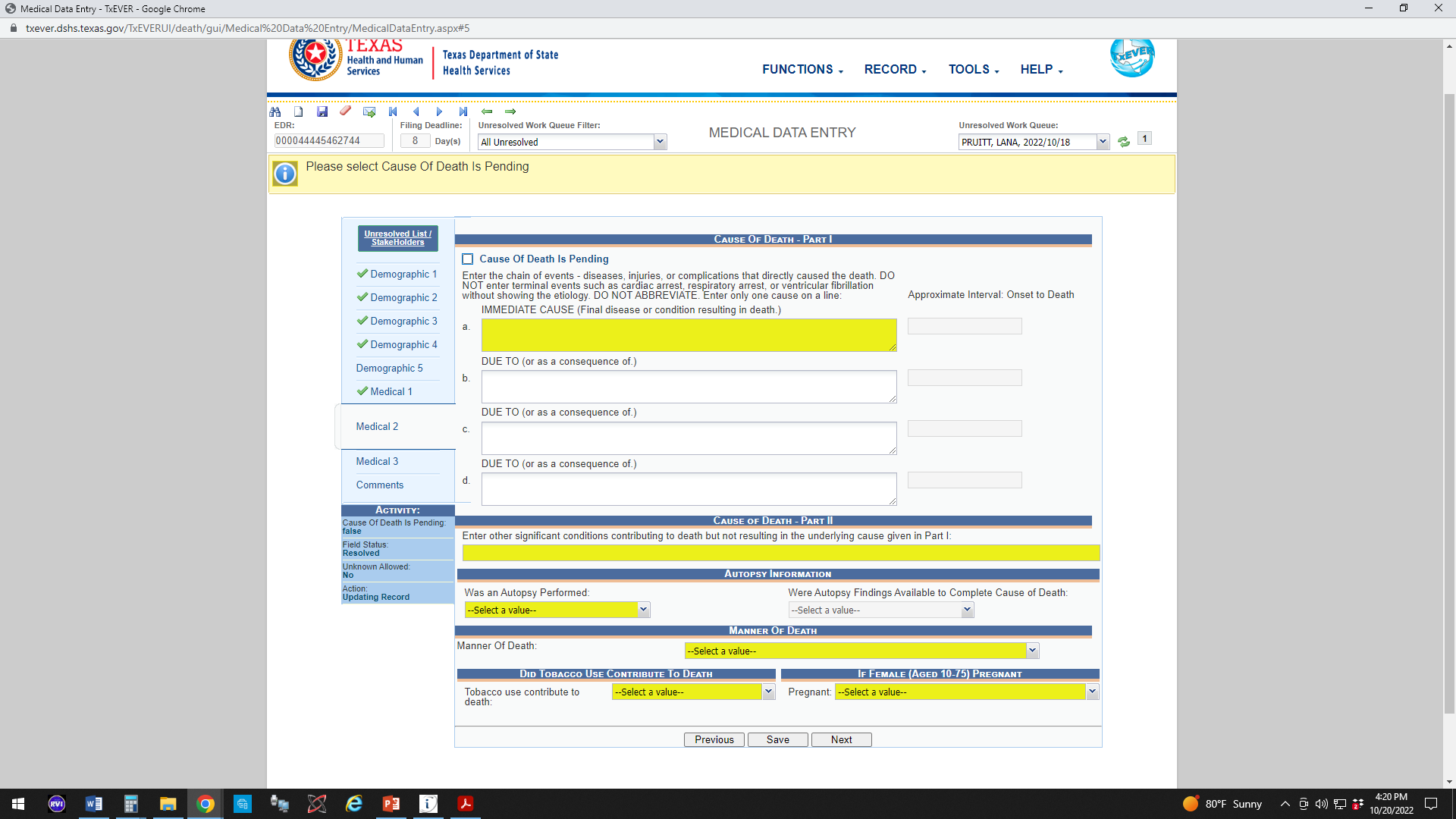 Is This Properly Completed?  No!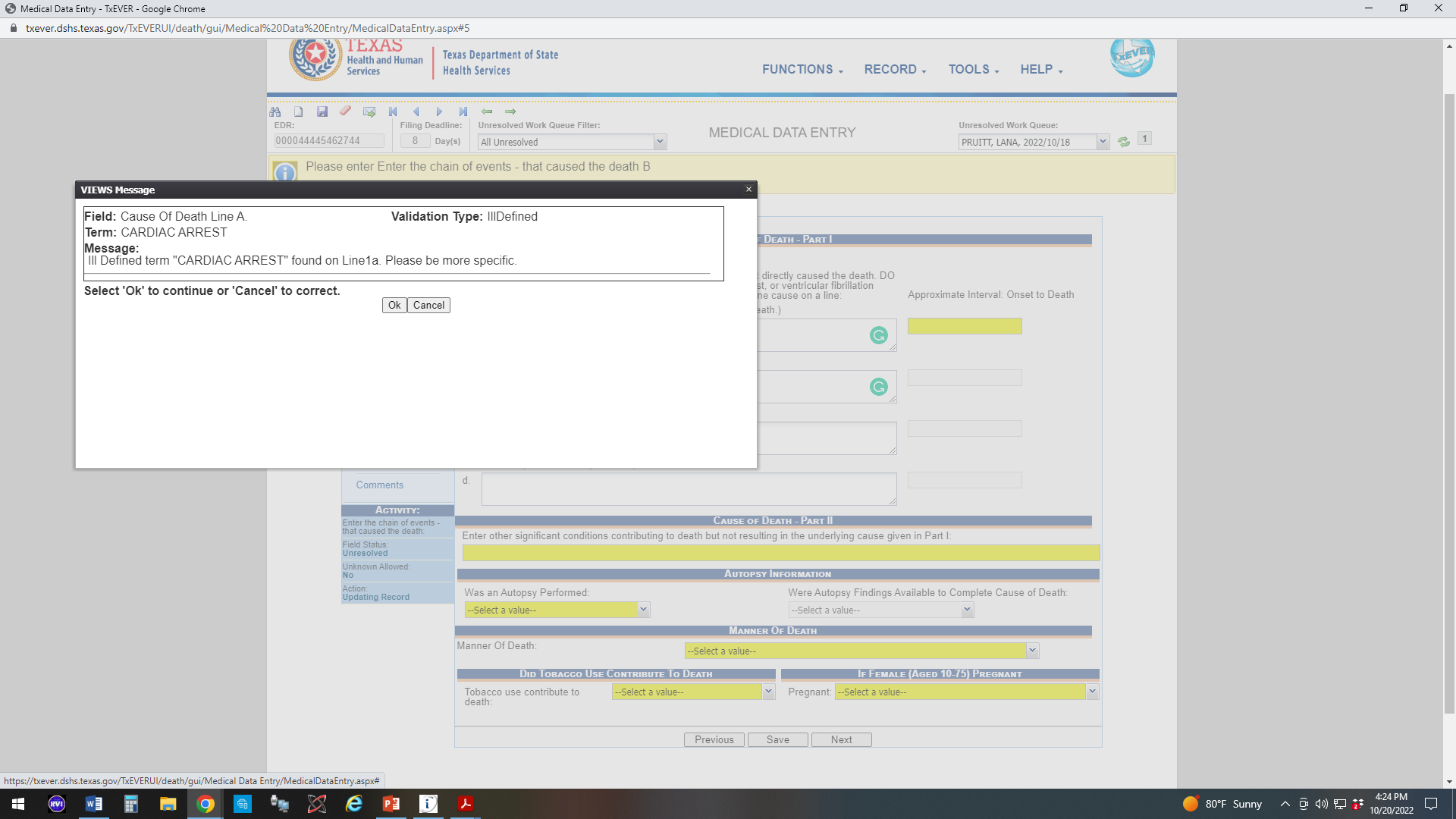 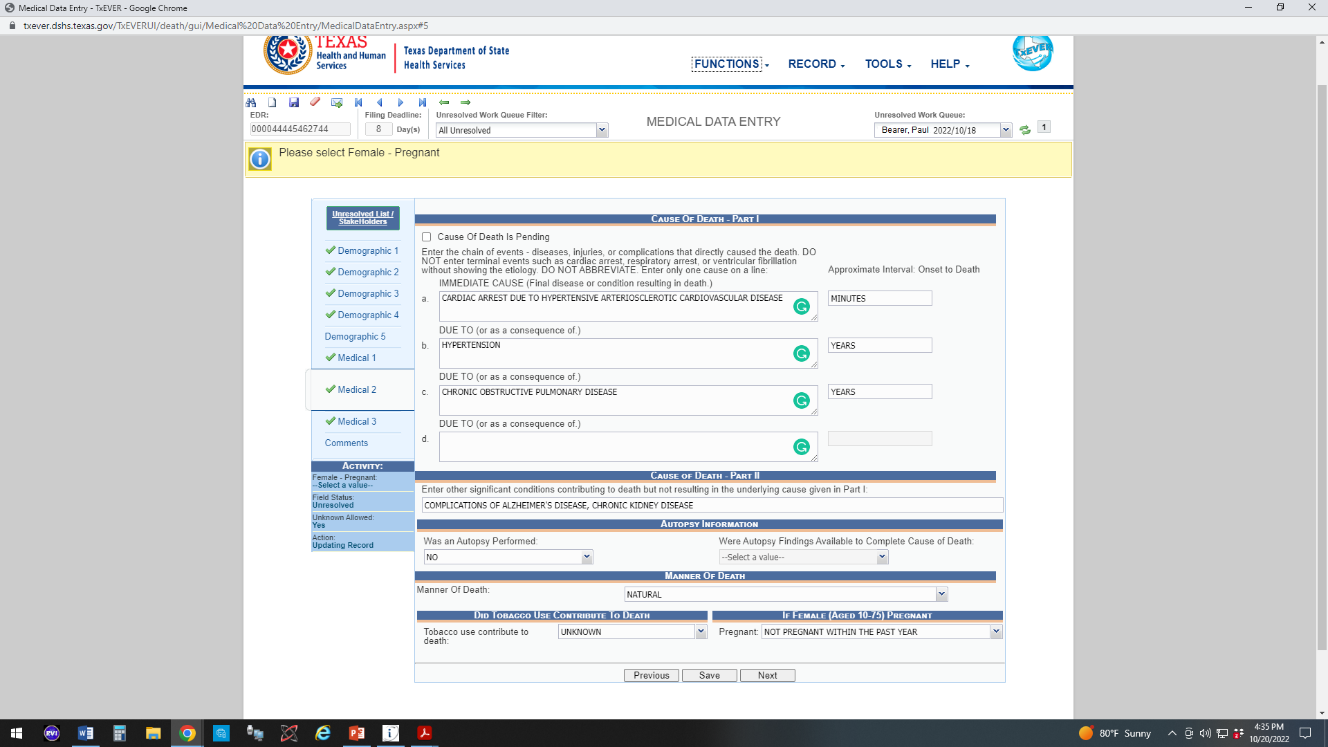 Approximate Interval: Onset to Death 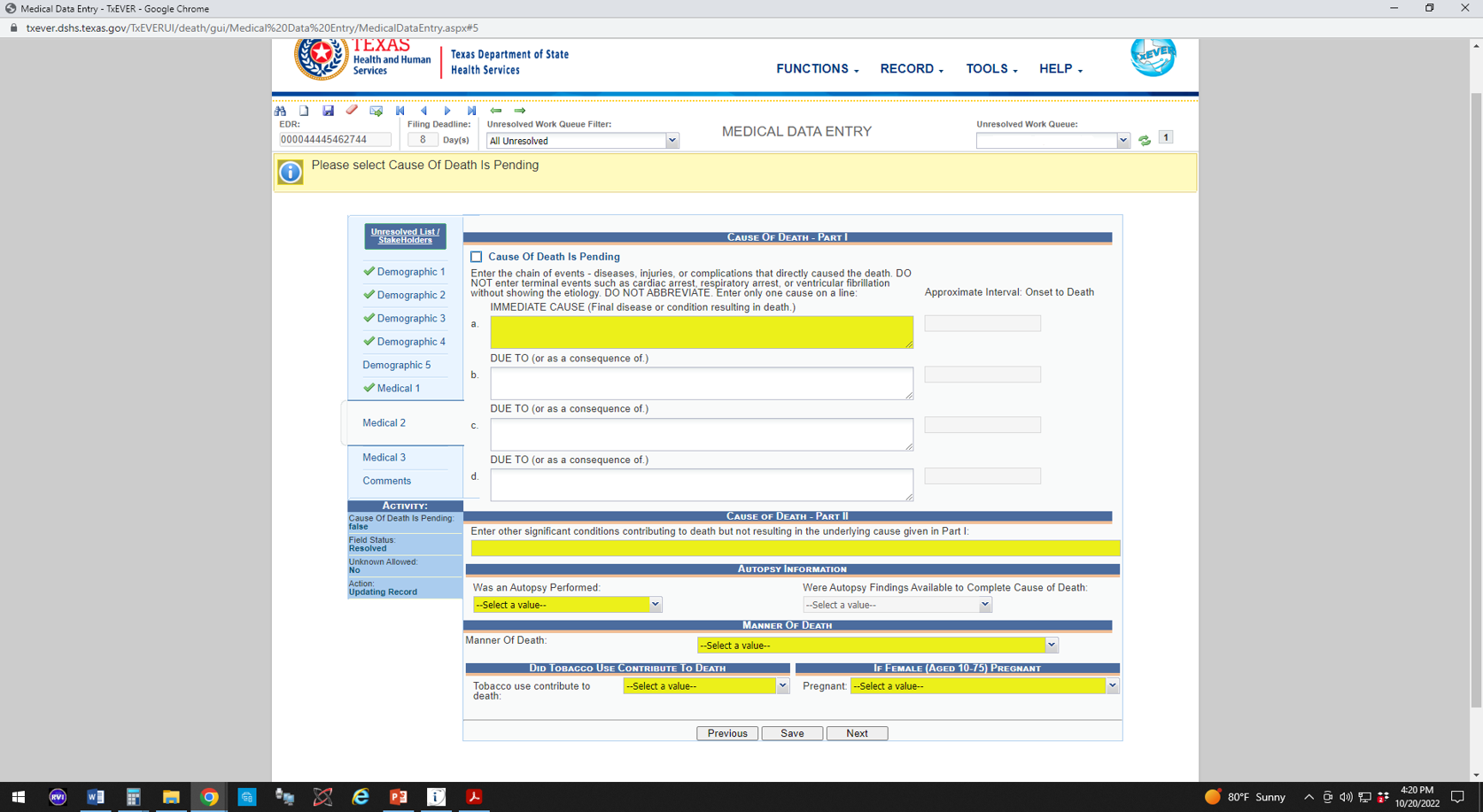 Injury 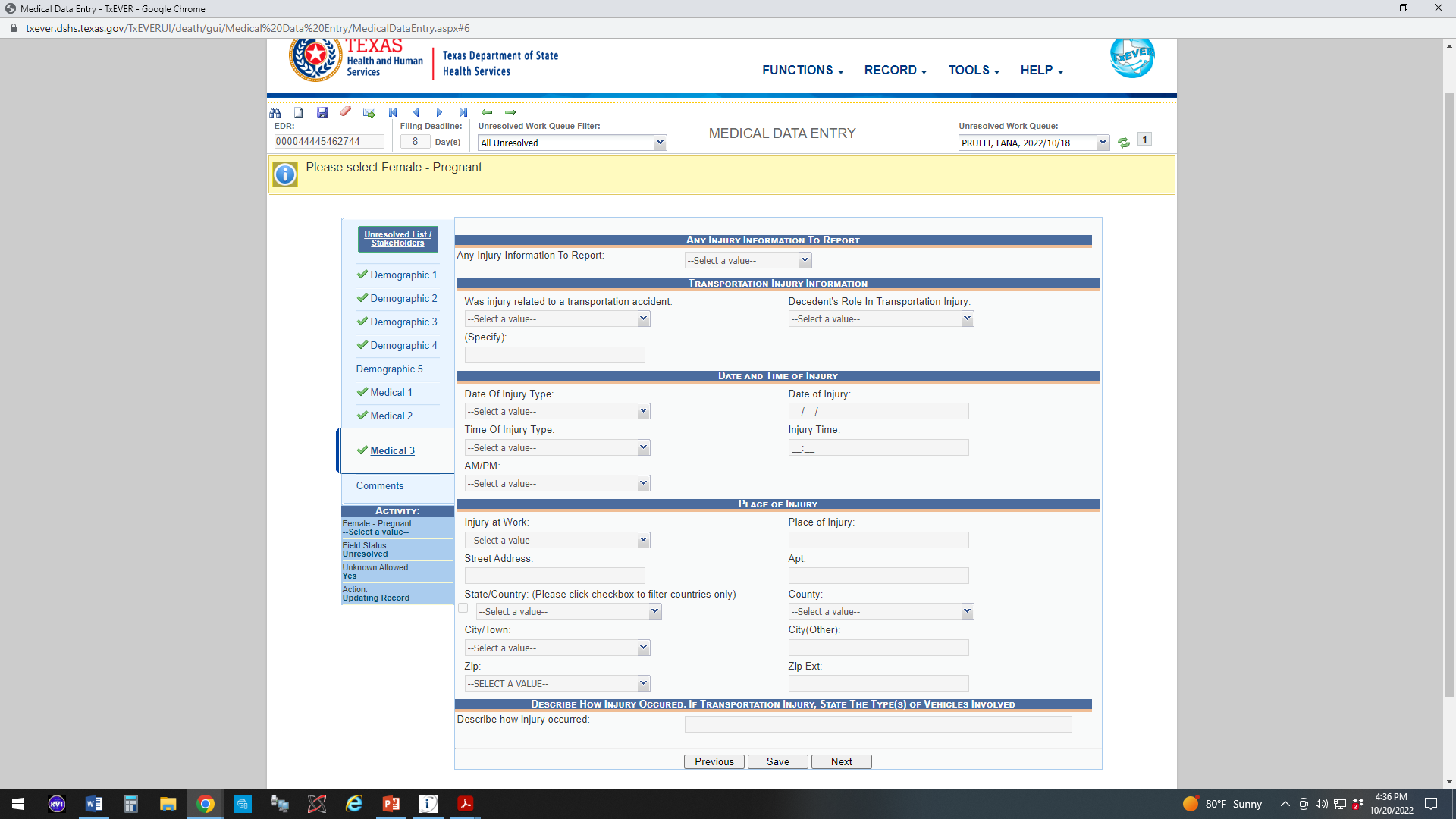 Certification 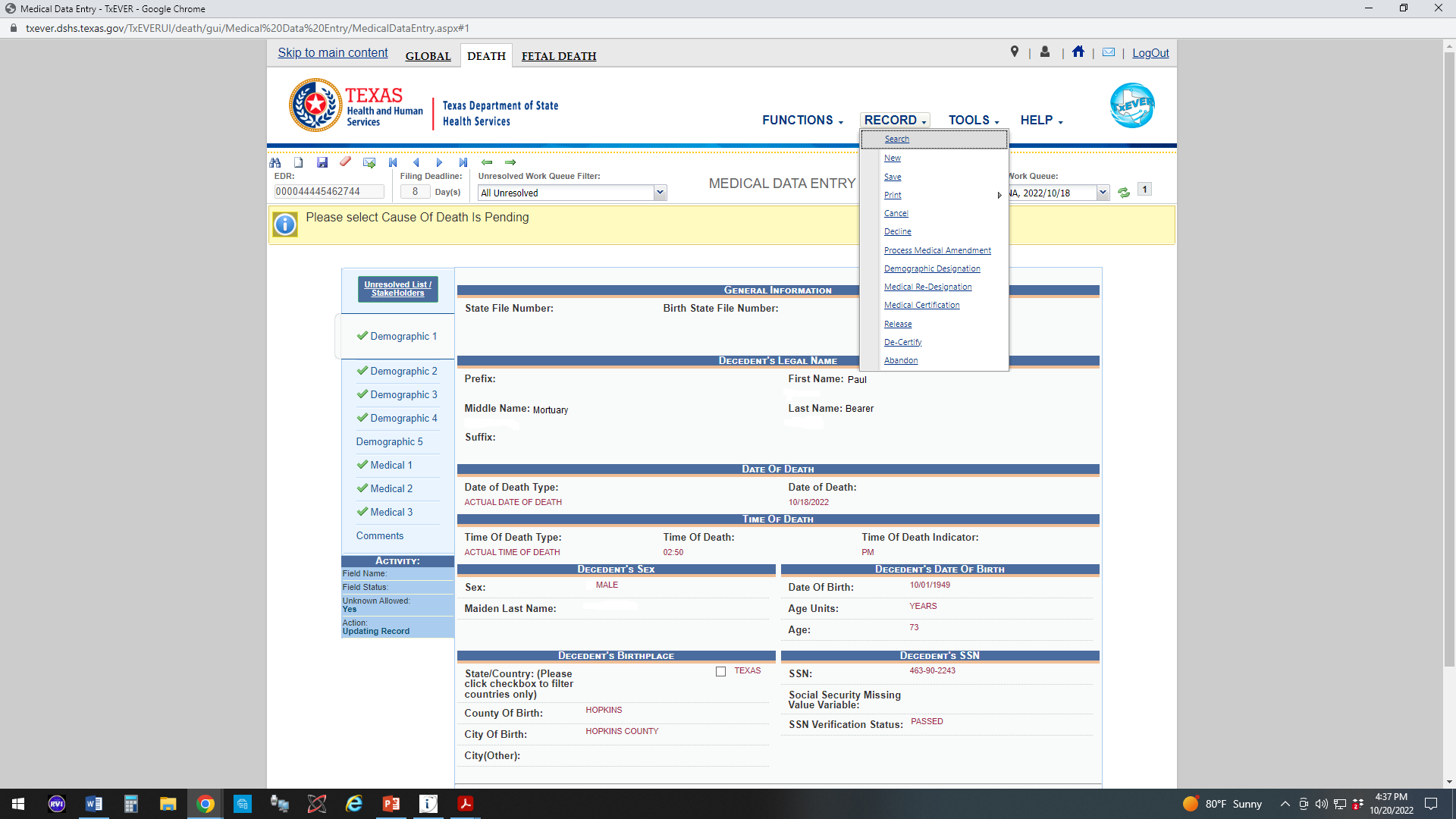 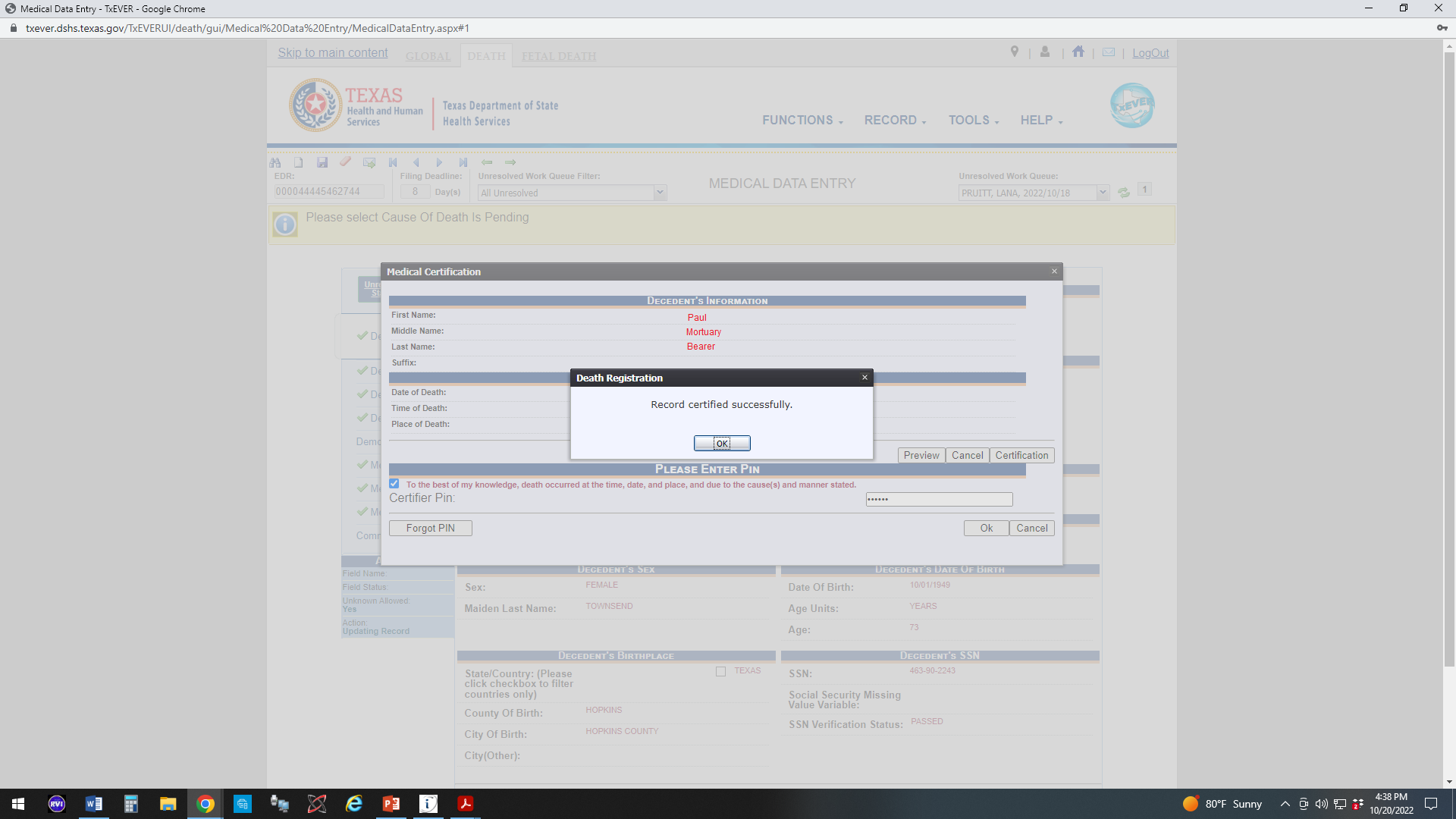 Medical Amendment 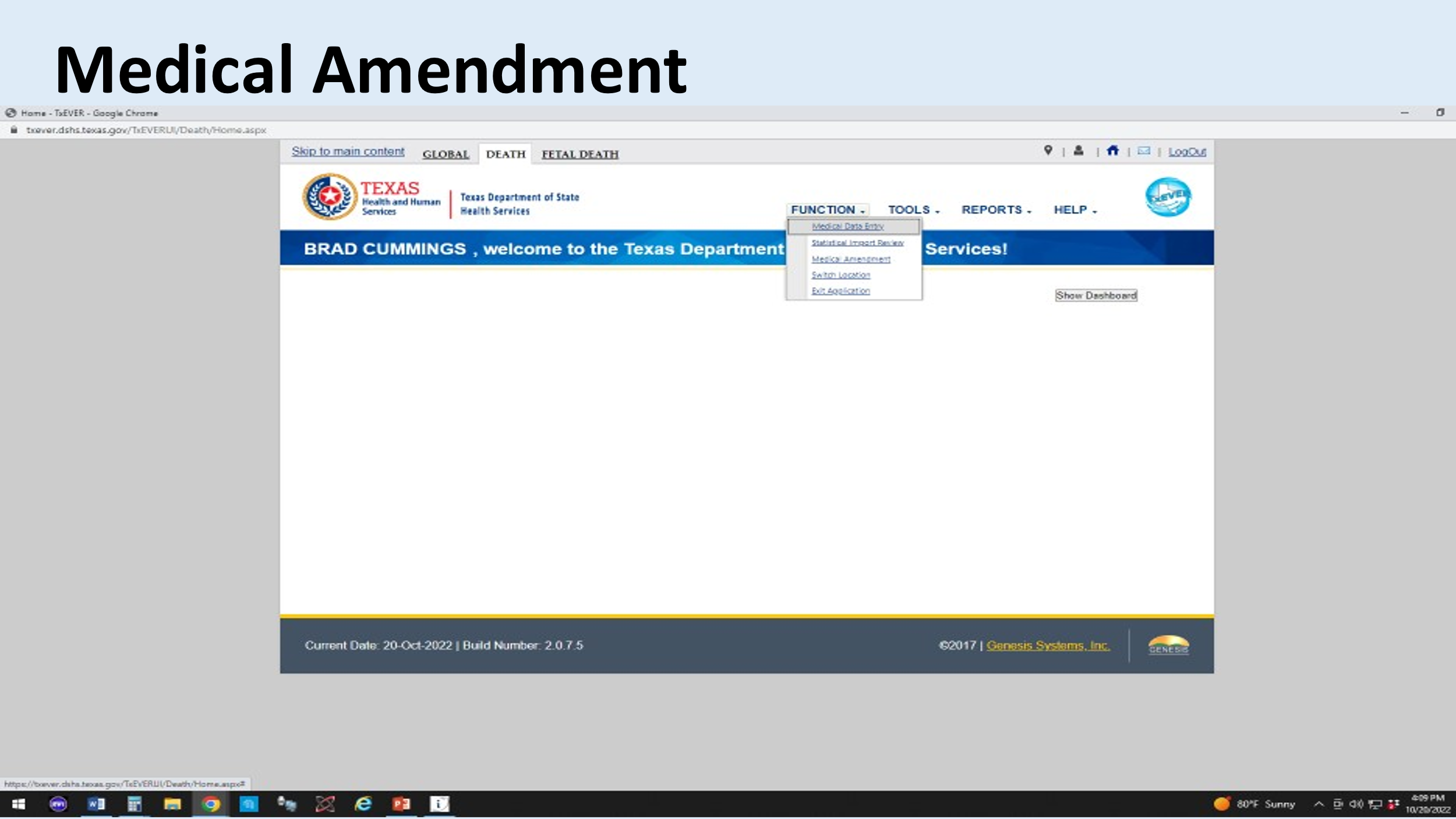 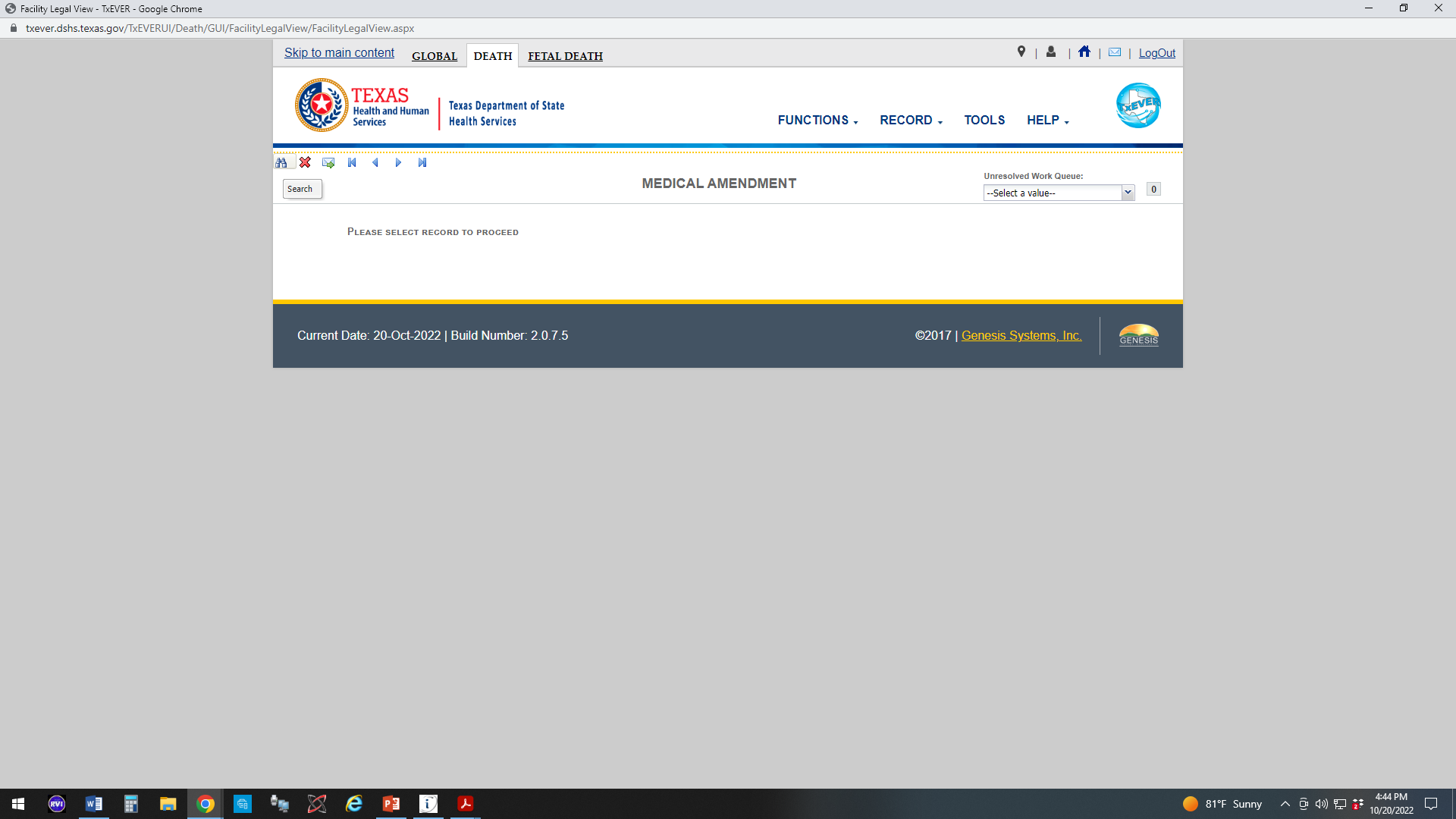 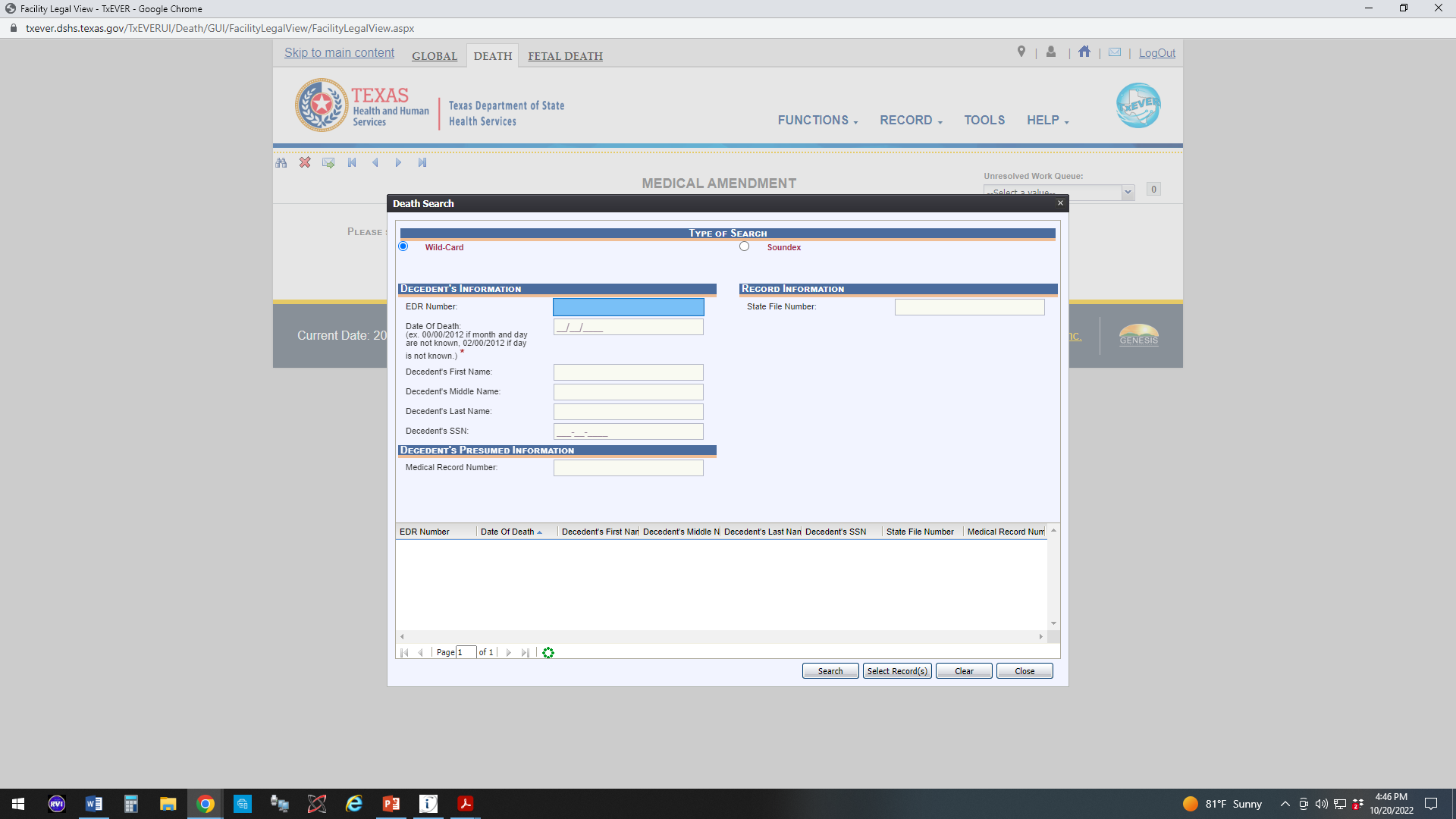 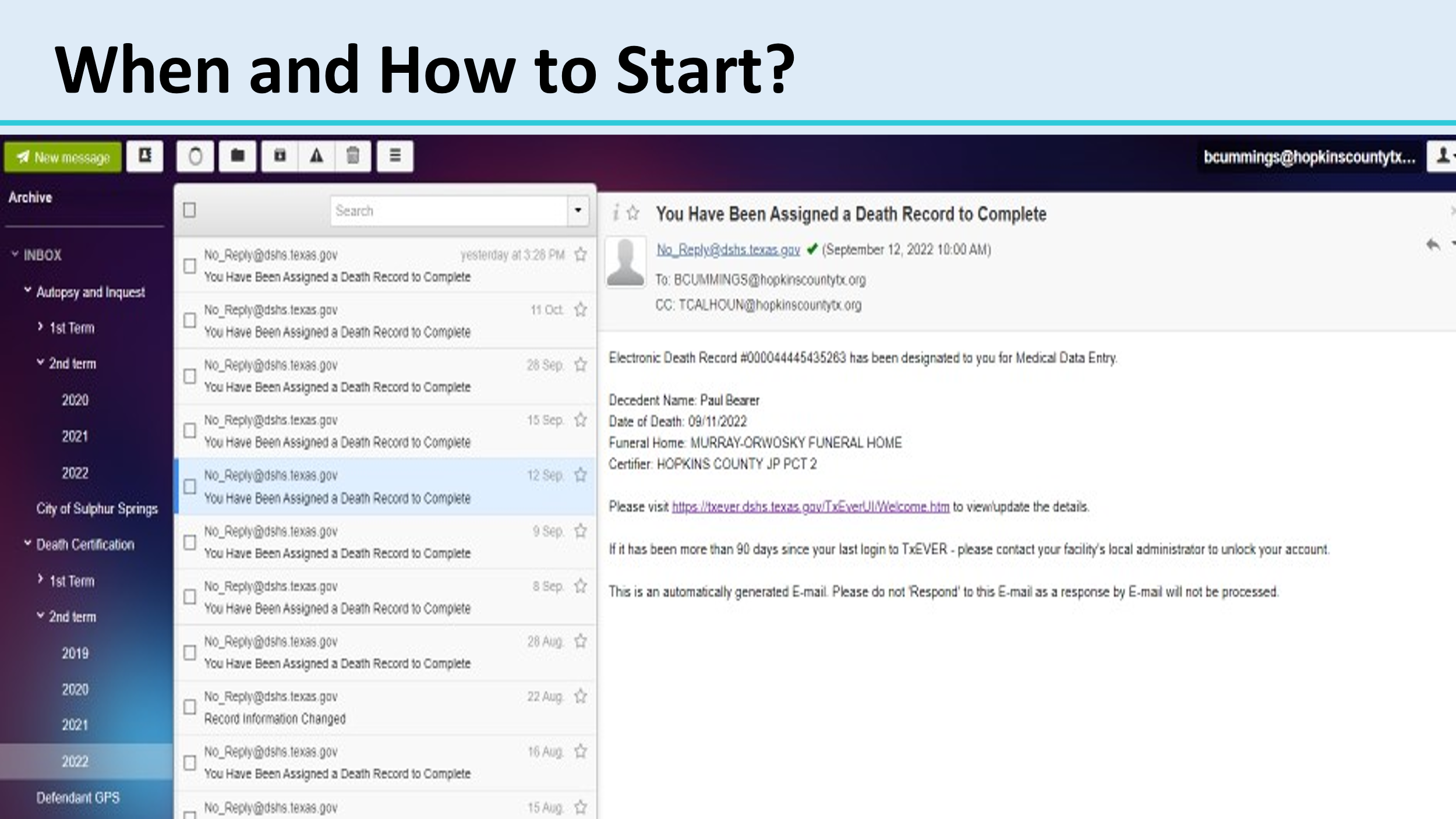 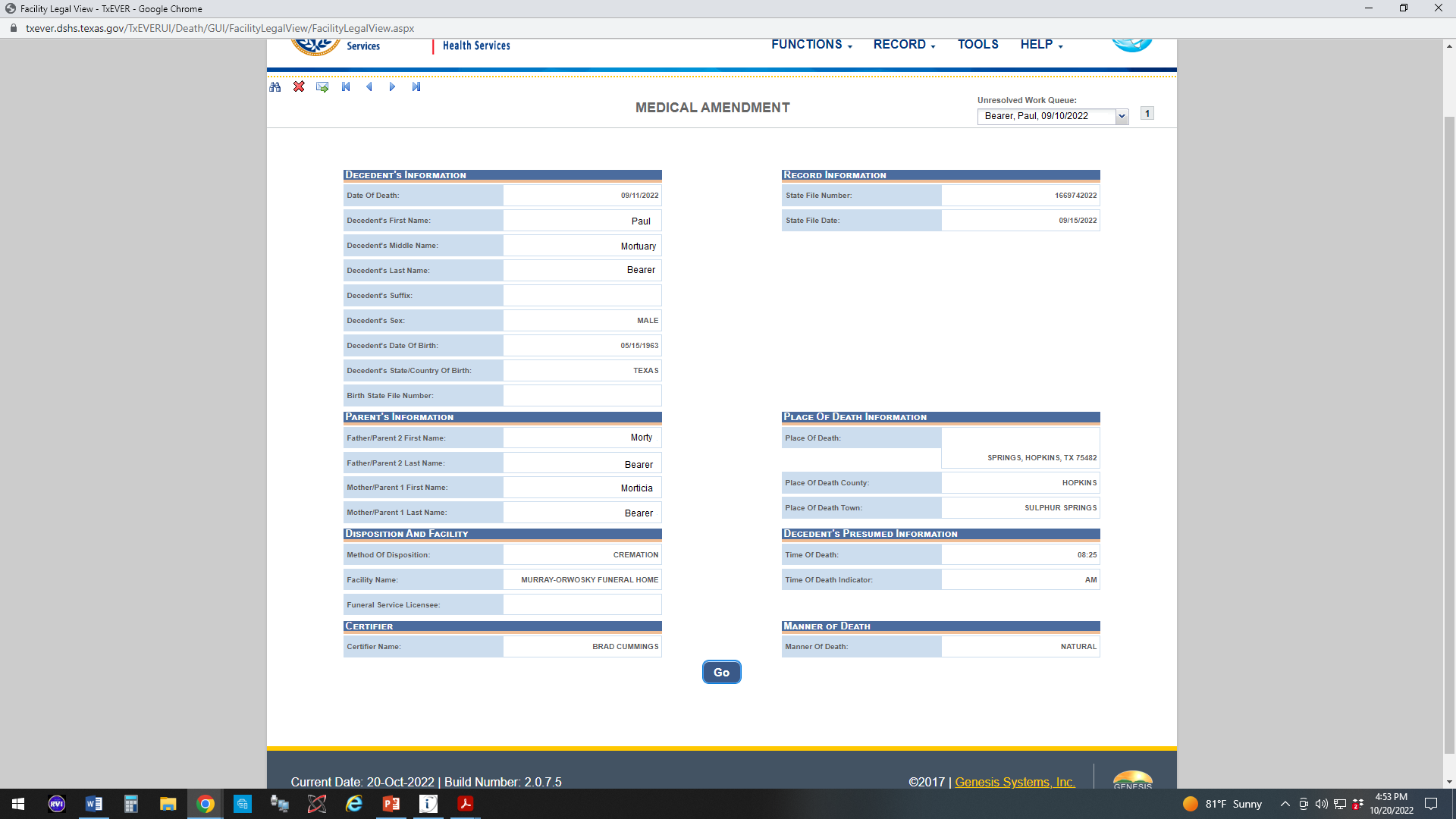 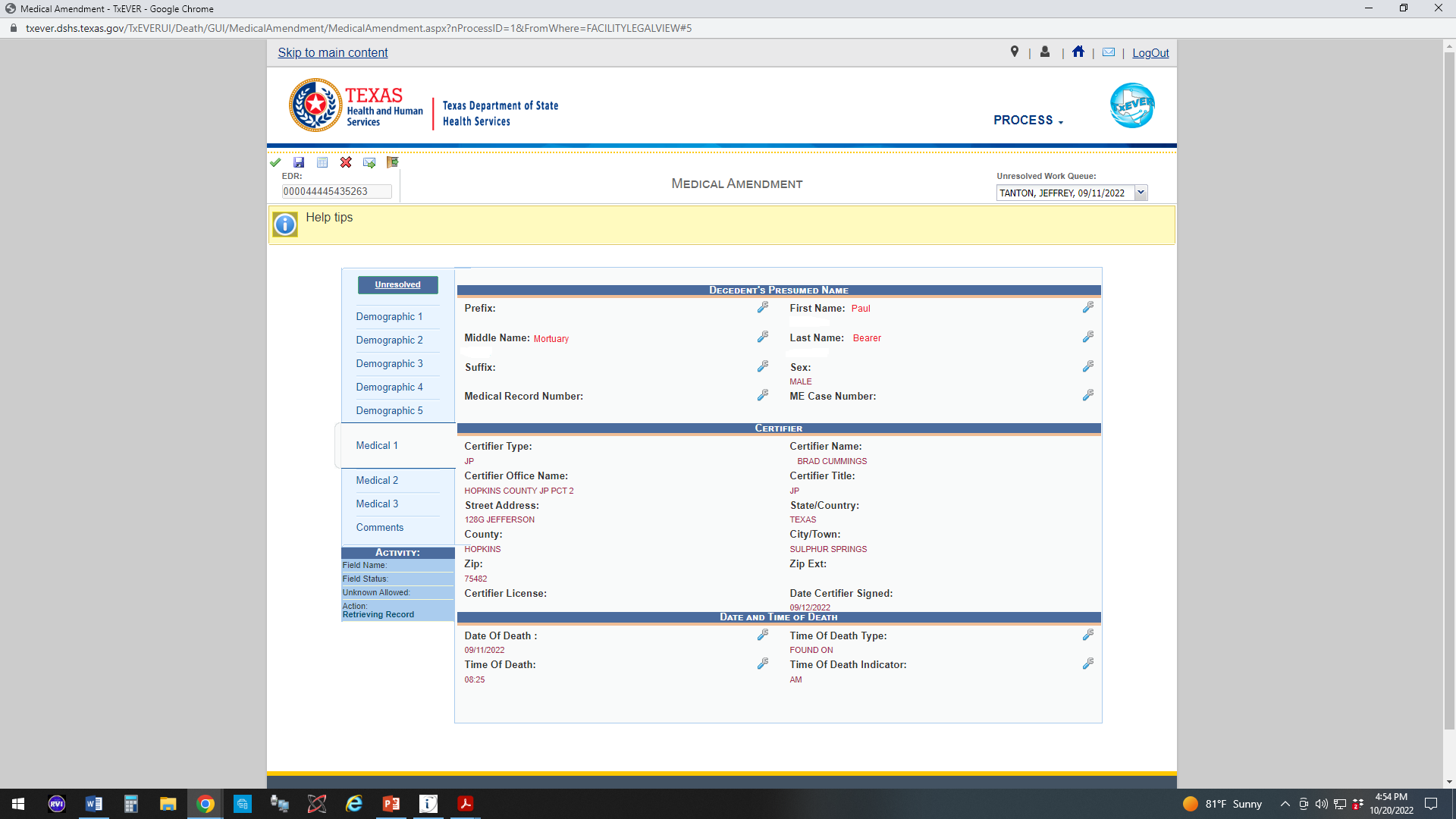 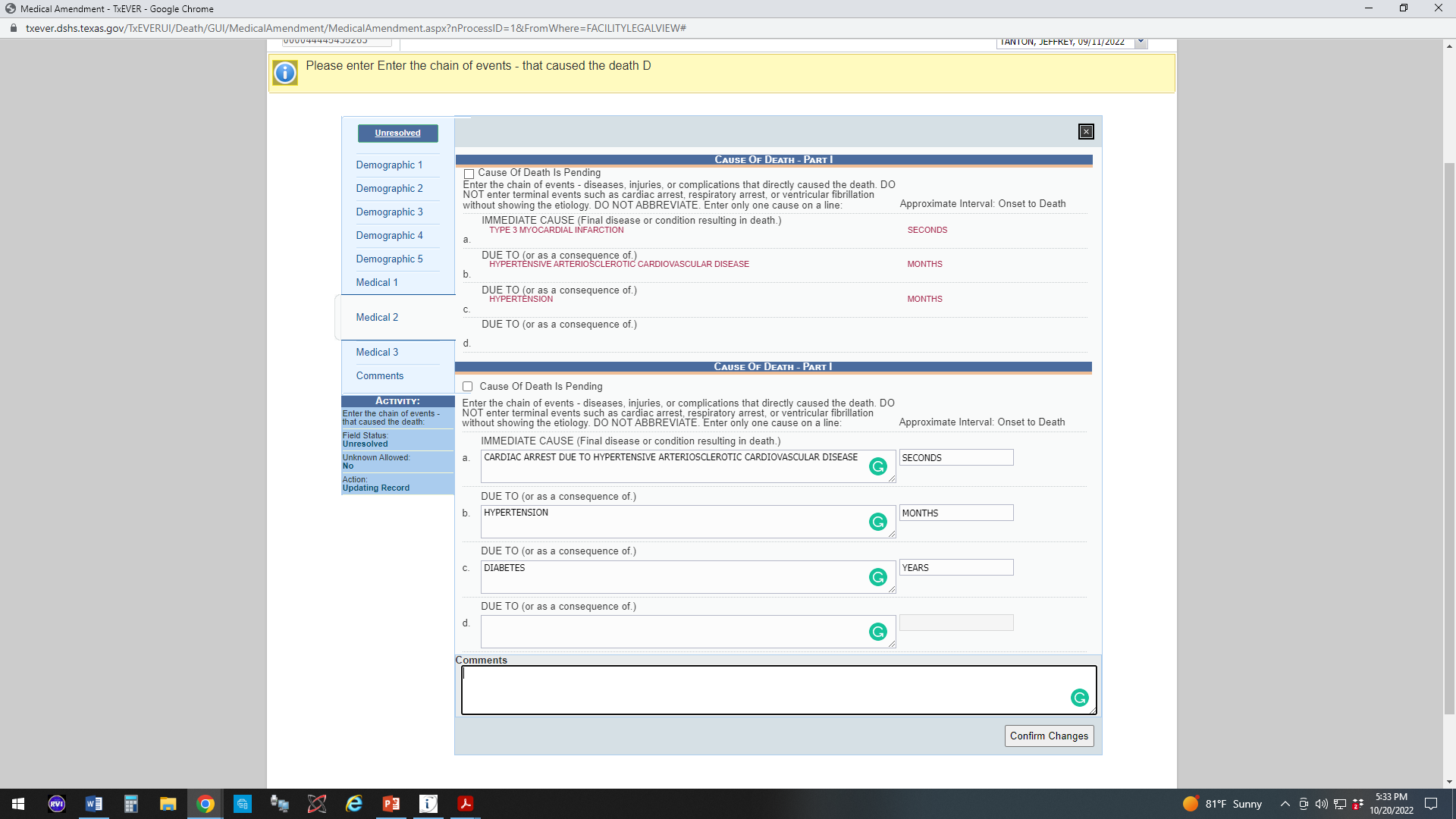 Certification 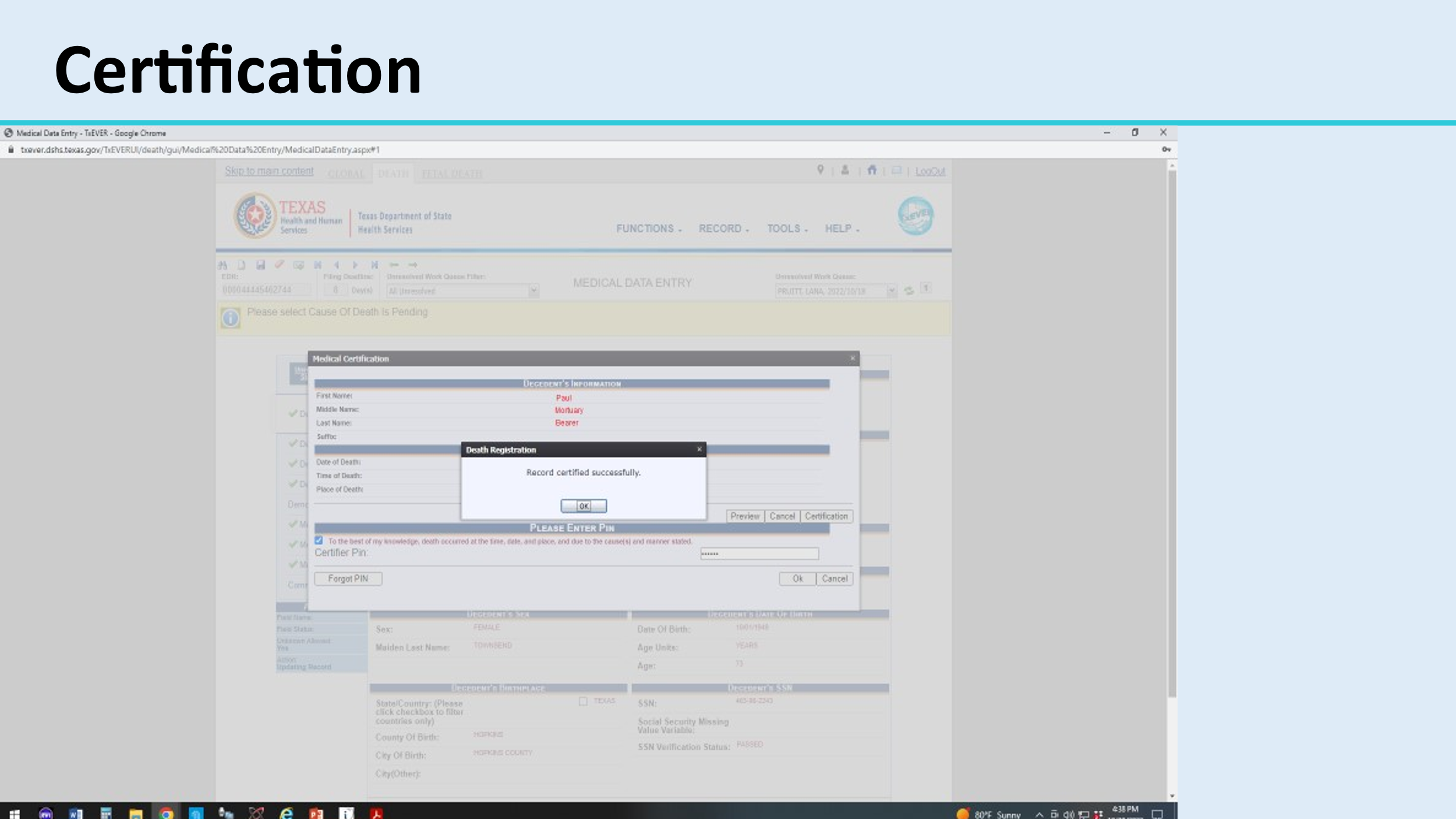 